Гра «Стрітення. Отрок Ісус»Мета: розвивати пам’ять дитини, інтуїцію, навички пошуку правильних відповідей, працювати у команді.Хід роботи:Вчитель ділить клас на 2 команди, кожна команда отримує по 7 карток і 7 «таблиць – букв». Картка має одне запитання і три варіанти відповідей.Задача учасників гри як можна швидше знайти вірну відповідь. Для цього необхідно на кожну картку покласти відповідну «таблицю – букву».Перемагає та команда, яка швидше і правильно виконає завдання, після гри картки між командами можна поміняти.Додатки для вчителя:На 40-й день батьки приносили першого сина в храм: для посвячення Богові.При Єрусалимському храмі жила пророчиця Анна, вона була: благочестива вдова.Яка приблизна кількість убитих немовлят у Вифлеємі? 14000У Назареті Ісус жив до: 30 років.Стрітення означає: зустріч.Зі слів пророка Єремії «Рахіль плаче за дітьми своїми та не хоче утішитися,: бо їх немає».Як звали благочестиву вдову, яка впізнала Немовля Боже: Анна.Старець Симон чекав народження Ісуса Христа: 300 років.Хто надумав убити Новонародженого Месію: Ірод.Перед тим як почали вбивати немовлят Йосиф, Марія та Немовля вирушили до: Єгипту.Ісус допомагав своєму названому батькові Йосифу у: теслярстві.Праведного Симеона називають Богоприїмцем за те що: він прийняв на свої руки Бога.Скільки років було отроку Ісусу, коли Йосиф і Марія загубили, а потім знайшли Його в храмі: 12 років.Ісус відповів: «Хіба ви не знали, що я маю бути: в тому, що належить Отцю Моєму?»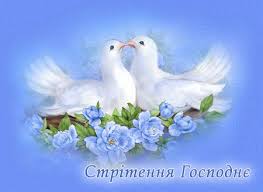 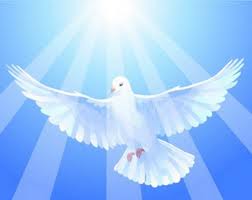 